一、選擇：（  ）我們在實施學生自治時，首先應成立下列何者？　(A)班級公約　(B)學校校規　(C)社會規範　(D)自治組織。《答案》D（  ）下列何者侵害了他人財產方面的權利？　(A)皮卡丘在上課時不斷放電，發出「滋滋滋」的聲響　(B)小火龍趁小智不在座位上時，偷偷翻閱小智的信件　(C)妙蛙種子趁小智不注意時，偷偷用藤蔓摸他的屁股　(D)傑尼龜在小智不注意時，將後背包中的寶貝球拿走。《答案》D詳解：(A)學習方面的權利。(B)人格方面的權利。(C)身體自主方面的權利。(D)財產方面的權利。（  ）小峻的父親很早就過世了，媽媽為了撫養三個孩子，擺了一個麵攤子賺取生活所需及孩子的學費。上述媽媽擺麵攤，賺取生活所需的做法，屬於家庭的何種功能？　(A)教育　(B)生育　(C)經濟　(D)保護與照顧。《答案》C（  ）根據我國《民法》規定，在法律上，下列何者和我們不屬於親屬關係？　(A)配偶的血親　(B)血親的配偶　(C)配偶的血親的配偶　(D)血親的配偶的血親。《答案》D詳解：血親的配偶的血親指的是「親家」，根據我國《民法》規定，不屬於親屬關係。（  ）親屬關係中的「直系血親」，形成的最主要原因是基於下列何者？　(A)結婚　(B)收養　(C)出生　(D)親權。《答案》C（  ）附圖為清帝國時期番界的變化圖。根據此圖，下列何者敘述最為合適？

(A)番界由南向北擴張，反應漢人在臺開墾的方向　(B)番界逐漸往內陸擴張，反應平埔族勢力逐漸大於高山族　(C)清帝國不斷重新界定番界，代表其非常重視劃界封山的政策，並且能有效防止漢人入山　(D)番界是一條非常明確的界線，漢人與熟番生活在界內，生番則生活在界外，沒有混居的現象發生。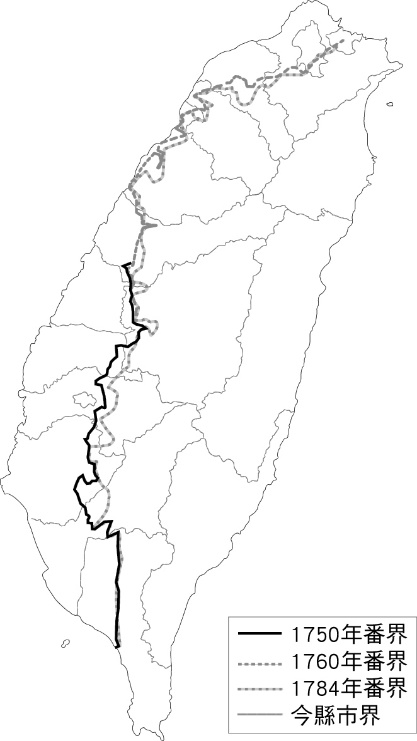 《答案》A詳解：(B)往內陸擴張顯示漢人勢力威脅到原住民傳統生活領域。(C)不斷重新界定番界代表管理之無效。(D)番界時常改變，也沒有強制區隔性，因此也時有漢番混居情況產生。（  ）圖為某商品的廣告情節，廠商藉由甲、乙二人的對話，凸顯該商品量販包的上市，讓大量採購該商品的民眾更加便利。若甲所提及親屬皆是自己的家人，依圖中訊息判斷，則下列關於甲家中五人的敘述何者正確？　(A)甲的奶奶與家人間皆沒有姻親關係　(B)甲的媽媽與家人間皆沒有配偶關係　(C)甲的哥哥與家人間皆沒有直系血親關係　(D)甲的爸爸與家人間皆沒有旁系血親關係。【108教育會考】
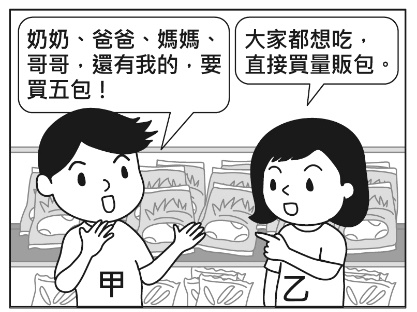 《答案》D詳解：依我國《民法》規定，親屬關係分為配偶、血親和姻親。爸爸與媽媽是屬於配偶，奶奶與媽媽則是姻親，甲與哥哥是旁系血親，甲與爸媽是直系血親，哥哥與爸媽也是直系血親，爸爸和奶奶、甲、甲的哥哥間則為直系血親。(A)奶奶和媽媽應是姻親關係。(B)媽媽和爸爸屬於配偶。(C)哥哥則是和爸媽屬於直系血親關係。所以正確答案為(D)甲的爸爸與家人間皆沒有旁系血親關係。（  ）平埔族人原本沒有姓氏只有名字，乾隆23年(西元1758年)，清廷諭令：「平埔各族薙髮同時賜姓」。當時賜給平埔族群的姓氏包括：潘、陳、劉、戴、李、王、錢、斛、蠻、林等，實際上取用潘姓最多。請問：此政策之用意為何？　(A)加速平埔族群漢化　(B)開山撫番政策　(C)傳播漢人信仰　(D)防止改信基督教。《答案》A詳解：乾隆皇帝賜姓平埔族人，加速平埔族群的漢化，並方便管理戶口。（  ）以下是大偉公司的規定事項──

其中何者違反性別平等原則？　(A)甲　(B)乙　(C)丙　(D)丁。《答案》C（  ）淑惠在作業中寫著：「我們彼此之間有相同的血緣關係，但是沒有出生的直接關係，因此我們是旁系血親。」根據內容判斷，淑惠最可能是在描述下列何種親屬關係？　(A)配偶　(B)母女　(C)姐妹　(D)妯娌。《答案》C（  ）禹彤本來是個沒有自信的學生，自從上了學校的幾次作文課後，她逐漸發現自己具有寫作的才能，而變得更有自信，更在學校提供的各種作文比賽機會中，不負眾望，屢次得到佳績。由上文可以看到學校的何種功能？　(A)發掘潛能以展現自我　(B)提供不同學生適性的學習方法　(C)教導學生培養人際互動能力　(D)提供學生參與公共事務的機會。《答案》A詳解：透過學校教育讓禹彤發掘寫作的才能，並透過參與比賽取得佳績，展現自我才能。（  ）成語「六親不認」中的六親，最常見的註解是依據《漢書》〈賈誼傳〉中，以父、母、兄、弟、妻、子為六親。若依據現代《民法》規定，下列何者的親屬關係和其他不相同？　(A)父　(B)兄　(C)妻　(D)子。《答案》C（  ）古時候因戰亂頻仍，許多人不得已而顛沛流離，當四散的江西人相遇時論起上一代的淵源，意外發現彼此有表親關係，於是產生了「江西老表」一詞。根據我國目前的法律規定，表哥與表妹屬於何種親屬關係？　(A)直系血親　(B)姻親　(C)旁系血親　(D)法定血親。《答案》C詳解：表兄妹之間無直接的出生關係，屬於旁系血親。（  ）臺灣存在的原住民族部落數量，以前稱為九族，其中因為鄒族和邵族人數少，而被合併在一起計算，其實應該有10族；現今，經過政府認可的部落共有16族，下列何者為規範我國境內部落數量、文化認定和核可的法律？　(A)《行政院組織法》　(B)《內政部組織法》　(C)《原住民族基本法》　(D)《教育基本法》。《答案》C詳解：有關部落認定和核可的法律規範為《原住民族基本法》。（  ）政府宣布西元2019年為「地方創生」元年，面對農村地區的人口老化、青年人口外移，在地公所如何連結地方組織，帶動在地居民參與，共同尋找重振地方發展的策略，進而使農村地區人口回流，成為各個鄉鎮必須思考的重要課題。下列敘述何者正確？　(A)地方創生主要由政府進行，不強調公共參與　(B)地方創生欲解決的是環境生態議題　(C)社區永續發展和地方創生衝突，兩者無法並存　(D)地方創生與社區永續發展皆強調讓地方特色得以被看見。《答案》D（  ）臺灣農民在、時，會以竹枝或蘆葦夾著金紙，插於田中，祈求農作物豐收。農民們深信，某尊神祇管轄農田土地，插放竹枝或蘆葦象徵安放神祇的拐杖，代表此處有這位神祇在看管，不容許邪魔入侵，可以確保這個地方的平安富足。請問：臺灣農村的這種特殊習俗，是以下列何者為祈求對象？　(A)媽祖　(B)土地公　(C)唐山祖　(D)有應公。《答案》B詳解：土地公被視為田園土地的守護神。（  ）某天班會討論春假旅行的地點。會議中，阿明想到自己很喜歡山中的空氣，因此口頭提出建議討論，可不可以去杉林溪，並得到阿寶的附議。上述阿明提出的建議是屬於下列何者？　(A)動議　(B)提案　(C)議程　(D)工作報告。《答案》A詳解：(A)開會中以口頭方式提出，且須有一人以上的附議，稱為動議。（  ）臺灣在大航海時代與清帝國時期均發生大規模的反政府事件，百姓揭竿起義，對統治者表達嚴重的不滿。請問：下列哪一事件發生的時間最晚？　(A)郭懷一事件　(B)戴潮春事件　(C)朱一貴事件　(D)林爽文事件。《答案》B（  ）在學校生活中，制定規範的主要用意為下列何者？　(A)展現學校的威嚴與紀律的嚴明　(B)防止個人行為影響學校秩序與妨礙他人學習權利　(C)作為限制與掌控學生行為的根據　(D)增加學校的知名度。《答案》B（  ）力小佑因姓氏特殊，在外地求學時常引起同學的注意，他詢問家中長輩「力姓」的由來，這才得知家族原屬平埔族群，因平亂有功被清廷依族語賜姓，同區的其他罕見姓氏還有東、蘭、買、兵、蒙，也都是這樣產生的。請問：力小佑的家族在當時最不可能會碰到什麼狀況？　(A)與漢人通婚使漢人被同化  (B)向漢人教師學習漢字  (C)因漢人越界開墾而爆發衝突  (D)向漢人學習種植水稻。《答案》A詳解：平埔族族漢化較嚴重。（  ）婷婷發現好友小美近期上課經常發呆，不知是不是與小美前幾週收到的信件有關，因此決定偷看信件內容來了解小美的煩惱到底為何。婷婷做出的行為是否恰當？　(A)恰當，基於關心，只要小美沒有發現，就不算違法　(B)恰當，關心同學是否正常學習，是同學間應盡的責任　(C)不恰當，不管關係為何，未經他人同意，皆算侵犯他人的學習權　(D)不恰當，每個人保有維護個人隱私的權利，不宜任意翻動。《答案》D詳解：人格權範圍包含名譽、隱私等，所有人均不應在任何情境或場合中，任意侵犯他人權利。（  ）和平國近期針對國內的身心障礙者進行生活狀況調查，結果如附表所示。針對此份資料顯示的現況，下列哪一項描述是正確的？　(A)此資料是有關人民生存權保障的探討　(B)該國讓身心障礙者充分享有應有的人權　(C)政府單位在建設上最能符合人性尊嚴　(D)社會消弭不公平的偏見列為首要任務。
《答案》A詳解：政府的建設應以身心障礙者的需求作為標準，才能保障他們的人性尊嚴。從表中的調查顯示，該國的無障礙設施仍有待加強與改善。（  ）升上國三的小臻，對於未來要選擇高中或是高職就讀感到茫然，父母告訴小臻：「無論你未來選擇高中或者是高職就讀我們都支持你，重點是選了之後就要好好讀書，愛自己所選的。」關於小臻父母對他的一席話，讓小臻倍感安心，這是以下哪一個概念的展現？　(A)生理需求  (B)自我設限  (C)同儕影響  (D)人性尊嚴。《答案》D（  ）臺東知本溼地的卡大地布部落，對於政府強行實施太陽能板的施作，展開陳情和召開記者會，表達其居住地被破壞的無奈與憤怒，下列何者為該部落族人這麼做的主要目的？　(A)追求社區的永續發展　(B)追求部落的永續發展　(C)增進部落經濟繁榮　(D)社區傳統文化的傳承。《答案》B（  ）(甲)廟宇為臺灣移民社會的信仰與活動中心 (乙)開漳聖王是早期臺灣漢人共同信仰的神明 (丙)臺灣的宗族組織可分為唐山祖與開臺祖兩種類型 (丁)三山國王為泉州人供奉的神明。以上有關清帝國時期臺灣社會組織發展之敘述，哪些是正確的？　(A)甲乙　(B)甲丙　(C)乙丙　(D)丙丁。《答案》B（  ）性別刻板印象充斥日常生活中，下列哪些屬於性別刻板印象？(甲)男主外，女主內 (乙)男生女生一樣好 (丙)男兒膝下有黃金，女子無才便是德 (丁)男生玩機器人，女生玩洋娃娃　(A)甲乙丙　(B)甲丙丁　(C)乙丙丁　(D)甲乙丙丁。《答案》B（  ）清帝國時期，來臺漢人透過血緣關係，發展宗族組織，供奉遠在中國大陸的祖先，這裡的「祖先」指的是下列何者？　(A)唐山祖　(B)開臺祖　(C)阿立祖　(D)開山祖。《答案》A（  ）我國《民法》規定：「己身所從出，或從己身所出」的親屬關係，是指出於同一祖先且由自然血緣關係形成，彼此之間有出生的直接關係。上述「己身所從出，或從己身所出的親屬關係是指下列何者？　(A)配偶　(B)法定血親　(C)直系血親　(D)旁系血親。《答案》C（  ）日前臺東發生一起親屬糾紛，一對新人在舉辦婚禮時，遭到新郎前妻的弟弟控訴「前姐夫(新郎)娶的是自己的前妻(新娘)」，這對新人在前段婚姻關係尚未解除前，彼此之間的關係為何？(A)配偶　(B)法定血親　(C)姻親　(D)自然血親。《答案》C（  ）苗栗縣公館鄉石墻社區的居民在社區活動中心旁一處牆面進行彩繪，記錄社區人物、食水圳的浣衣空間、地方宗教信仰，及紅棗、芋頭等地方產業，彩繪牆述說著石墻社區的發展，對百年客家村落而言別具意義。居民這麼做的主要目的為何？　(A)強化社區意識　(B)成立社區組織　(C)落實學校教育　(D)保障社區安全。《答案》A（  ）以下是四位同學提出，針對檢視人與人的互動與社會環境是否存在不公平現象的舉例。其中，哪一位同學是從『需求滿足』的角度來檢視公不公評？　(A)小啟：我們家的家事多是媽媽在做，爸爸負責工作賺錢　(B)大米：公司裡主管多是男性，女性的能力較不會被看見　(C)小萱：我爸爸在我媽媽生弟弟的時候就請育嬰假在家幫忙　(D)大山：現代社會不同以往，男生女生繼承遺產的權利是平等的。《答案》C詳解：(A)責任承擔。(B)貢獻肯定。(D)利益分配。（  ）附表為某學者說明近年臺灣家庭現象時所引用的統計資料，根據表中內容判斷，其最可能用來說明下列何種家庭生活模式的狀況？　(A)單親家庭　(B)兩地家庭　(C)頂客家庭　(D)雙薪家庭。
《答案》A（  ）電影「瓦嘉達」描述沙烏地阿拉伯國家伊斯蘭教的教旨不允許女性騎單車，原因是真主不允許，而且騎單車可能會破壞女孩的貞操、甚至失去生育能力。此外，成年女性是不允許開車的，因過程中會導致女性與警察、汽車修理工等陌生男子有所接觸，此被認為傷風敗俗。透過該部電影表現出來的情節，下列論述何者正確？  (A)該國女性並沒有自主決定的選擇權  (B)伊斯蘭教的教旨適用於全世界  (C)該國女性崇尚獨立自主的個體  (D)該國男子的人性尊嚴沒有受到尊重。《答案》A詳解：沙國女性被限制太多，淪為男性的附屬品，並沒有自主決定的選擇權。（  ）家家身為虔誠的基督徒，對來臺的傳教士十分敬佩，想實地去探訪與他們相關的建物。根據上述，他應該會去參觀哪些地方？ (甲)偕醫館 (乙)淡水女學堂 (丙)新樓醫院 (丁)瑠公圳 (戊)德記洋行 (己)理學堂大書院  (A)甲乙丙己　(B)甲乙丁己　(C)甲乙戊己　(D)乙丙丁戊。《答案》A詳解：(甲)、(乙)、(己)與馬偕有關；(丙)與馬雅各有關；(丁)為清代所興築的水圳；(戊)為十九世紀英商洋行。（  ）親權是父母對子女保護與教養的權利與義務，但父母不得濫用親權，以免對子女造成傷害。在下列情況中，何者符合父母行使親權的合理範圍？　(A)小偉的爸媽處罰他不得吃飯　(B)小玉的爸媽限制她使用電腦的時間　(C)小潔的爸媽不准她到學校上學　(D)小楷的爸媽規定他必須讀書到凌晨3點。《答案》B（  ）西元1859年，郭德剛神父被天主教道明會派遣來臺灣傳教，他和四名中國籍的傳教士在打狗上岸，在當時的前金(今高雄市愛河橋畔)買了一塊地，作為傳教據點，即今日高雄玫瑰聖母聖殿主教座堂的前身。後來他又前往屏東、臺南、噶瑪蘭一帶傳教，雖然所建教堂屢次遭到破壞，生命也曾受到威脅，但仍不減郭德剛神父傳教的熱情。從上述短文判斷，郭德剛神父能來臺傳教的背景為下列何者？　(A)鄭氏統治時，積極與各國進行交流　(B)西班牙將臺灣視為到日本貿易的跳板　(C)荷蘭聯合東印度公司在臺灣成立貿易據點　(D)因清廷在戰爭中失利，使臺灣正式開港通商。《答案》D詳解：臺灣在英法聯軍後被迫開港，洋人紛紛來臺經商，傳教士也因此前來傳教，包括馬偕、馬雅各等人。（  ）某女網友的弟弟年近30，只有國中學歷，退伍後每天窩在房間打電動，聲稱為了理想，不願屈就打工而不去找工作。今年除夕女網友回家過年，媽媽提到已逝的長輩留下遺產，表示擔心自己過世後，弟弟無法生活，希望有一筆錢讓弟弟餓不死，要求該女網友能將所有的遺產都留給弟弟。該名女網友覺得很心酸，自己離鄉背井出外生活，每個月都會固定匯錢給媽媽孝親，沒想到本該和家人開開心心團圓吃飯，卻因為遺產而鬧得不愉快。以下是各網友的留言，何者的說法較為恰當？　(A)網友甲：媽媽對弟弟仍有親權，因此可以採納並接受其提議　(B)網友乙：無法繼承遺產，可請求法院免除對媽媽的扶養義務　(C)網友丙：手足不分性別都有平等繼承遺產的權利，不用放棄　(D)網友丁：弟弟經濟上較為困頓，扶養的義務應由你這位姐姐一肩承擔。《答案》C詳解：政府為推動性別平權的精神，立法規定不分性別皆有繼承遺產的權利。（  ）以下是艾倫在電視上看到的一則新聞報導──

根據內容判斷，兒童虐待案件比例的升高，顯示家庭未能充分發揮哪一項功能？　(A)生育　(B)教育　(C)經濟　(D)保護與照顧。《答案》D詳解：受虐兒案件增加，顯示兒童在家庭中未受到妥善的保護與照顧。（  ）高雄市阿蓮區中路社區隔代教養及新住民家庭的比例高，因此，當地退休居民號召社區居民創辦課輔班，協助教育當地兒童。居民表示：「當孩童們認同自己的社區及出生的地方，以後就換他們那一代人回來貢獻這個社區，為這個社區做一點事。」根據上述內容判斷，下列何者錯誤？　(A)追求社區永續發展有賴居民的主動參與　(B)社區永續經營的概念是建立在居民的利己行為上，所有付出的都會回饋在社區　(C)社區意識的形成會促使居民發掘並解決共同面臨的問題　(D)透過社區認同感的建立，會讓居民有休戚與共，捨我其誰的自發性作為。《答案》B（  ）小雲寫了一篇文章：「隨著社會的快速變遷，家庭功能也產生了變化，許多人忙於工作，□□補充了部分家庭的保護與照顧功能。」依此內容判斷，上述□□指的應是下列何者？　(A)便利商店　(B)安養中心　(C)百貨公司　(D)傳播媒體。《答案》B詳解：醫療與安養機構補充了部分家庭的保護與照顧功能。（  ）丁太太的先生不幸因病過世，只留下她與兩個幼小的孩子相依為命，丁太太靠著當清潔工，賺取家用與生活費。目前丁太太的家是屬於何種家庭？　(A)重組家庭　(B)單親家庭　(C)聯合家庭　(D)隔代教養家庭。《答案》B（  ）某企業的員工守則如下所述，其中哪項規定完全符合性別平等的概念？　(A)女性員工必須穿著裙裝上班　(B)男性員工不得申請育嬰假　(C)工作年資滿十年的員工，可以優先擔任主管職務　(D)女性員工懷孕，不得要求調整工作內容。《答案》C（  ）附圖是語涵公民報告的內容，請問下列何者最有可能是該報告的主題？　(A)家庭平權的發展　(B)家庭功能的改變　(C)多樣家庭生活模式出現的原因　(D)親子權利義務關係。
《答案》C（  ）由於社會變遷，家庭也出現不同的樣貌。下列何者屬於兩地家庭？　(A)伊玲父親亡故，與媽媽相依為命　(B)玉婷因公司要求到越南出差，每兩個月才能放假回家與家人團聚　(C)偉力的父親在臺灣出生，母親則是印尼籍，在臺北開南洋風味餐廳維生　(D)緒本結婚後，和太太忙於工作，暫時不打算生小孩。《答案》B（  ）俗話說「家有一老，如有一寶」。關於我國在老人照顧安養方面的現況，下列敘述何者正確？  (A)目前屬於高齡化社會  (B)以折衷家庭為主，對於家庭老人照顧功能影響不大  (C)廣設老人安養中心，將老人強制集中照顧  (D)推動長期照顧十年計畫，減輕家庭經濟負擔。《答案》D詳解：(A)目前屬於高齡社會；(B)以小家庭為主，對於家庭老人照顧功能不足；(C)老人安養中心，不具強制性，故答案為(D)。（  ）社區意識是指居住在同一個地區的居民，對該地區產生一種休戚與共的歸屬感和認同感。依此判斷，下列哪個人的說法，最能表現出社區意識？　(A)佳佳　(B)莉莉　(C)萍萍　(D)娜娜。
《答案》D（  ）附圖為花媽一家人在群組的對話，根據內容，何者的「人性尊嚴」受到重視？　(A)橘子　(B)花媽　(C)柚子　(D)花爸。
《答案》C詳解：其餘三人的自由選擇皆未受平等尊重。（  ）有血緣關係但無出生的直接關係，稱為旁系血親。依此判斷，下列何者屬於旁系血親關係？　(A)兄弟姐妹　(B)媽媽與女兒　(C)爸爸與兒子　(D)祖父與孫子。《答案》A（  ）隨著社會的發展與變化，家庭的功能也發生轉變，如家庭的生育功能降低，結果導致下列何種現象的產生？　(A)高齡化　(B)少子化　(C)人性化　(D)現代化。《答案》B（  ）七年七班的班會，同學們正在討論校慶園遊會的活動內容，阿茂突然舉手提議說：「星期天我們全班去水上樂園玩吧！」此時同學可提出下列何者？　(A)提案　(B)附議　(C)權宜問題　(D)秩序問題。《答案》D詳解：在議題進行中，若有人發言超出議題範圍，出席者可提出秩序問題。（  ）璟輝下載了親屬關係試算APP，但在試算時手機程式剛好當機，當他輸入「我的父親的弟弟的妻子」，該程式所應顯示的親屬關係為何？(A)阿姨　(B)舅媽　(C)姑姑　(D)嬸嬸。《答案》D（  ）小馬想要學日文，多方比較之後，挑選了一家「星球村」日文補習班上課進修。從上述內容來看，家庭的何種功能，將可能有部分被「星球村」日文補習班所取代？　(A)生育　(B)經濟　(C)教育　(D)保護與照顧。《答案》C（  ）臺灣俗語「少年若無一擺戇(憨)，路邊哪有有應公。」此句話的背景與清帝國時期哪一宗教現象最有關連？　(A)尊奉原鄉的村里、田園守護神　(B)虔誠供奉保佑渡海成功的女神　(C)祭祀械鬥下的無主孤魂　(D)祭拜大陸原鄉著名的同姓祖先。《答案》C（  ）某校園中驚傳有老師在辦公室對同事性騷擾，消息傳出後，校內師生議論紛紛。當事人任職的學校應該依據哪一部法律進行處理？　(A)《性別平等教育法》　(B)《性別工作平等法》　(C)《性騷擾防治法》　(D)《刑法》。《答案》B詳解：同事之間性騷擾是職場上的事件，屬於《性別工作平等法》的範圍。《性別平等教育法》規範的事件至少要有一方是學生。（  ）「學生自治」是指由學生成立自治組織，訂定規範，自行管理公眾事務。下列哪些項目是學生可以經由自治會議討論決定？　(A)甲乙丙　(B)甲乙丁　(C)乙丙丁　(D)甲乙丙丁。
《答案》B（  ）附圖為阿芳和阿華的對話。根據對話內容判斷，阿芳可向政府尋求何種協助？　(A)對先生實施感化教育　(B)剝奪先生的親權　(C)要求先生接受親職教育　(D)向法院聲請保護令。

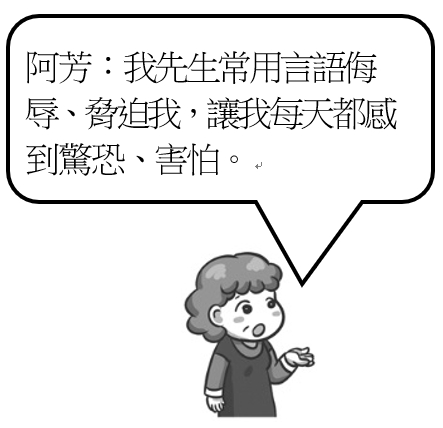 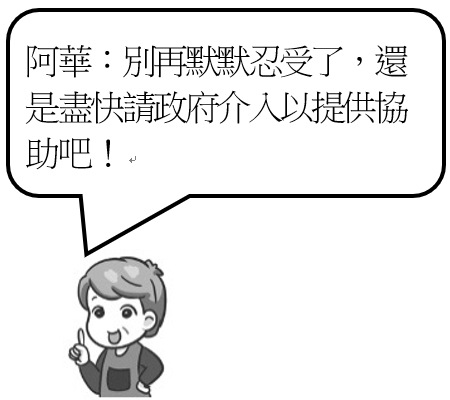 《答案》D（  ）花蓮縣銅門部落太魯閣族人因慕谷慕魚遊憩區過度觀光消費山林，造成塞車、空氣、噪音及垃圾汙染，部落多次協調要求暫停核發入山證讓山林修養生息一年，但皆未獲得有效回應，便以燒狼煙、鳴獵槍昭告祖靈、宣示捍衛傳統領域。不料此舉反遭旅遊業者向警方提出恐嚇、妨害自由及槍砲等告訴。有關上述報導，下列何者敘述正確？　(A)此觀光景點為社會所共有，該部落不應將之占為私有地　(B)抗議行動是為了表達捍衛家園山林、拒絕觀光霸凌的訴求，政府應把土地還給部落自主管理，才能永續發展　(C)此為原住民族與旅遊業者的私人恩怨，公部門不應介入協調　(D)鳴獵槍是昭告祖靈之意，但的確讓人心生畏懼，應全面禁止。《答案》B（  ）下列何者屬於「家務分工」的衝突？　(A)夫妻為該由誰來煮晚餐、倒垃圾而吵嘴　(B)夫妻為該不該買液晶電視而爭辯　(C)父子為工作場所而爭執　(D)母女為交朋友之事而起口角。《答案》A（  ）阿妙和阿欣是親姐妹，她們是屬於何種親屬關係？　(A)婚姻關係　(B)直系血親　(C)旁系血親　(D)領養關係。《答案》C（  ）吾郎讀幼稚園時，父親因為工作出意外而往生。到了小學五年級時，吾郎的母親帶著吾郎改嫁給英毅。這三人成立的家庭屬於下列哪種家庭生活模式？　(A)隔代教養家庭　(B)重組家庭　(C)兩地家庭　(D)單親家庭。《答案》B詳解：有子女的喪偶者再婚後組成的家庭是(B)重組家庭。（  ）公民老師請同學針對現代社會出現的多元家庭生活模式，如雙薪、單親、重組、隔代教養等，說明其時代背景因素。下列何者的說法錯誤？　(A)紀宏：「婚姻價值觀念的轉變。」　(B)倩華：「婦女就業率日漸提高。」　(C)印堂：「由本國人士與外籍人士聯姻所組成的兩地家庭逐漸增加。」　(D)怡璇：「婚姻成為一種個人的選擇，許多人選擇不婚、晚婚或再婚。」《答案》C詳解：兩地家庭是指家庭成員因工作或其他因素，平日分居兩地，放假時以通勤方式團聚的家庭。（  ）華正從一本書籍中看到一張圖，內容是十八世紀臺灣中部平原某原住民部落頭目的畫像，圖中的頭目穿著清朝的官服。關於這張圖的敘述，何者正確？

(A)部落頭目不可能穿清朝官服，這張圖是漢人用來汙辱原住民用的　(B)這是漢人官員的畫像，資料誤植成原住民部落的頭目　(C)部落頭目穿著清朝官服，正是平埔族漢化的證據　(D)這是清朝話本小說裡的插圖，畫的是漢人想像中的原住民樣貌。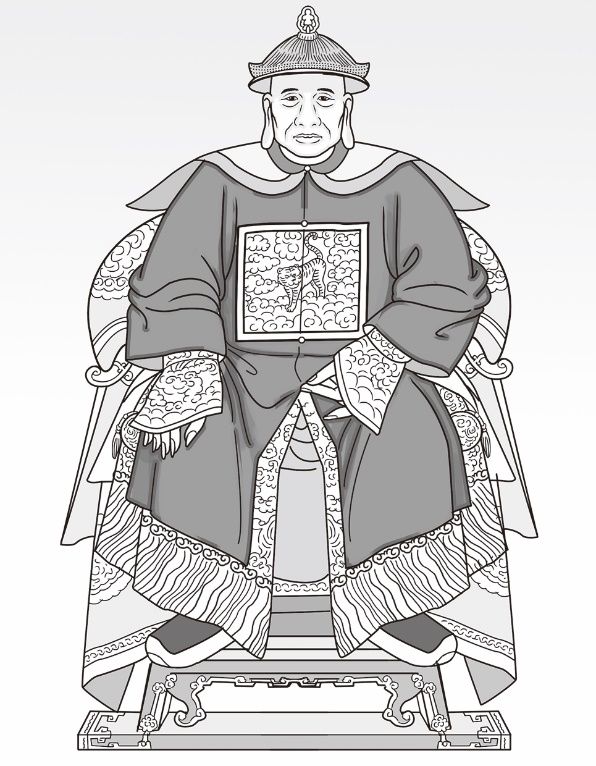 《答案》C（  ）下表為主計總處調查報告，顯示在家務分工、育兒照顧責任上，女性仍居於主要照顧者的角色。依據此表可知，我國在哪一方面的家庭平權仍有努力空間？　(A)親子平權方面　(B)手足平權方面　(C)配偶平權方面　(D)婆媳平權方面。
《答案》C詳解：由圖可知，夫妻在育嬰責任及家務分工上仍存在性別差異，故答案為(C)。（  ）日前有一位女學生於考後受訪，提及自己和男友一起讀書的事，原本想表達「交往不一定會影響課業」，卻被媒體曲解為女學生因為「交學霸男友才考上臺大」。此事一經報導，女學生學習過程中的努力遭到否定，此事還被拿來驗證「女性必須靠男性才能成功」的思維。從此事件可知，我們必須注重下列何種教育的提倡？　(A)性平教育　(B)家庭教育　(C)倫理道德教育　(D)族群平等教育。《答案》A詳解：此事件顯露出臺灣社會性別平等教育的不足。（  ）性別平等的意義除了追求人人有公平發展的機會，更要破除下列何者？　(A)性別刻板印象　(B)自我實現　(C)生理性別　(D)人性尊嚴。《答案》A（  ）依交通部公布《孕婦、育有六歲以下兒童者之停車位設置管理辦法》，具一定規模的公共停車場，例如：政府機構、車站、百貨公司、量販店、遊樂園及醫院等，須設2％孕婦、育有6歲以下兒童者的停車位，以打造孕婦、親子友善停車空間，各縣市已陸續公告開放民眾領取親子停車格識別證，並於西元2019年6月29號開始，針對占用婦幼親子停車格的駕駛予以開罰。政府此舉最能展現下列何種精神？　(A)展現政府執行公權力的強制決心　(B)犧牲小我的權益，實現大我的精神　(C)維護弱勢族群權益，落實人權保障　(D)配合國際發展趨勢，贏得民眾讚許。《答案》C詳解：對於在資源或機會的分配上處於弱勢者，政府應以法律保障其人權。（  ）阿賴的叔叔這幾天忙著拍婚紗照，媽媽對阿賴說：「叔叔最近要結婚了，他所娶的新娘就是你的嬸嬸。」上述阿賴與嬸嬸間應是屬於何種親屬關係？　(A)配偶　(B)姻親　(C)旁系血親　(D)法定血親。《答案》B詳解：嬸嬸屬於姻親中「血親的配偶」。（  ）以下四位同學應老師要求，發表自己的讀書方法──

根據內容判斷，哪位同學的讀書方法不正確？　(A)小波　(B)迪西　(C)拉拉　(D)丁丁。《答案》C（  ）性騷擾者最可能受到下列哪項因素的影響，而對他人做出不當的舉動？　(A)性別觀念偏差　(B)自我意識強烈　(C)經濟能力優越　(D)學業成績挫敗。《答案》A（  ）附圖為某雜誌的專題報導──

根據內容，此文章所描述的對象，下列何者未獲得維護？　(A)發展才能　(B)人格特質　(C)人性尊嚴　(D)達成目標。《答案》C詳解：在國內生活困苦、逃亡三餐不濟、害怕，皆為人性尊嚴未獲得維護。（  ）附表為小花婚禮打算邀請的部分親友名單，若她欲先聯繫直系血親，再依序聯繫旁系血親、姻親及上述關係以外的人，則下列何者符合其聯繫次序？

(A)甲乙丙丁　(B)甲丁乙丙　(C)乙甲丙丁　(D)乙丙甲丁。《答案》B（  ）位於臺東縣南橫的利稻村，土地上早年滿山都是野生枇杷，枇杷的布農族語就是 Litu，所以村落名就叫做 Litu，漢字翻譯成「利稻」，西元2019年9月底誤闖利稻村的「小熊」，在利稻部落會議上經族人討論後一致同意取名為Litu，代表族人已將牠視為部落的一份子，希望牠能在以部落為名的冠名下日漸健康茁壯，在不受外界干擾的環境中自在生活。上述部落會議主要具備了何項功能？　(A)生產分配作物　(B)保存文化根源　(C)決議部落事務　(D)發展旅遊觀光。《答案》C（  ）西元2019年臺北市發生駭人聽聞的新聞，一名戚姓女子竟對公公噴殺蟲劑、沖冷水、推撞踩踏等毒招，導致97歲公公不堪凌虐致死。遭網友批：「她還算是人嗎？」「可惡至極！」「看護為何不報警？」「政府真的要想辦法照顧老人。」對於這則令人遺憾痛心的家庭暴力事件，下列敘述何者有誤？  (A)親子、配偶、手足等有親屬關係才是《家庭暴力防治法》的對象  (B)舉凡身體、語言、精神、性虐待、經濟控制等都是家暴範疇  (C)並不一定是教育程度低、低收入戶，才會發生家庭暴力事件  (D)目前立法院已訂有《家庭暴力防治法》來處置相關違法行為。《答案》A（  ）臺灣開港後，社會風貌不同於以往，下列何者為當時的社會景象？　(A)鹿港茶葉加工區，茶香處處　(B)雞籠開放開港通商，隨處可見糖廍林立　(C)傳教士來臺設立學校、從事醫療　(D)安平開始設立郊商，貿易興盛。《答案》C詳解：(A)茶葉加工區在大稻埕。(B)糖廍在南部才隨處可見。(D)臺灣開港前即已設立郊商，開港後設立洋行。（  ）曾被飼養的流浪動物對人類較無戒心，但此特點卻被某些人利用，他們不但虐待流浪貓、狗，還將過程拍成影片上傳到網路平臺供人觀賞。雖然違法者多已受到法律制裁，但憾事卻難以挽回。上述案例凸顯下列何者的重要性？　(A)辨識媒體傳播資訊的真偽　(B)生命無貴賤之分皆應被尊重　(C)資訊流通應避免侵害他人隱私　(D)重視環境保護以維護生物多樣性。【107教育會考】《答案》B詳解：題幹提及「這些人不但虐待動物，甚至將過程拍成影片上傳」，雖已受到法律制裁，但憾事難以挽回，即在凸顯即使是流浪動物的生命也應受到尊重。至於題幹雖提及將影片上傳供人觀賞，但並非針對選項(A)(C)的媒體識讀部分，亦無提及選項(D)重視環保的概念。（  ）父母親生下子女，親子之間就具有何種關係？　(A)直系血親　(B)旁系血親　(C)婚姻關係　(D)收養關係。《答案》A（  ）榮華在布告欄看到以下這張海報──

依此判斷，社區居民成立愛鄉協會，以發展社區特色，主要展現出下列何種概念？　(A)性別平等　(B)學生自治　(C)社區參與　(D)終身學習。《答案》C詳解：由社區居民一起來發現社區問題，並採取行動加以解決，或是透過集體力量採取行動，來提升社區生活品質的過程，稱為社區參與。（  ）同學可以透過學生自治的方式，討論公共事務，培養為眾人服務的熱忱。下列何項事務可經由學生自治來決定？　(A)教務主任的聘用　(B)科任老師的薪資　(C)學生成績的評量　(D)班級幹部的人選。《答案》D（  ）圖(二十)顯示2008至2014年臺灣不同規模的國小校數變化，此種變化趨勢與下列哪一臺灣社會現象的關係最密切？ 

圖(二十)
(A)國內的生育率下降　(B)外籍配偶人數增加　(C)國民義務教育延長　(D)隔代教養家庭增加【110教育會考】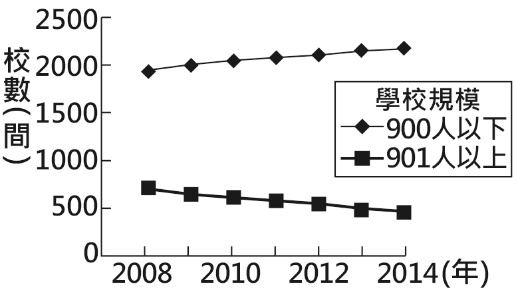 《答案》A詳解：圖中可見國小901人以上規模的學校數逐漸減少，900人以下規模的學校數略微增加，表示國小就學的人數日益減少，愈來愈多國小的學生數無法達到901人，此一現象與國內的生育率下降，導致的少子化現象有關。(B)外籍配偶人數增加可能會使得出生人數增加，與圖中現象背離。(C)臺灣國民義務教育現已達12年，而教育時限延長與生產意願沒有直接關係。(D)隔代教養家庭是父母因工作或其他各種原因無法直接照顧子女而形成，與生育率無直接關係。（  ）下圖為韻婷在參與課堂活動時所製作的簡報，根據簡報內容，可以判斷下列何種現象會在韻婷的家鄉出現？　(A)韻婷家鄉內的家庭型態以單親家庭居多　(B)部落由財團協助發展觀光農場為主　(C)部落議會帶領族人共享、共同分擔部落所有工作　(D)地處深山，不易發展，族人近年仍以農業為主。
《答案》C詳解：(A)無法判斷為單親家庭型態。(B)並無財團壟斷部落的發展。(C)大多數族人加入部落議會，合作共生，發展泰雅族傳統的共享文化精神。（  ）夫妻雙方結婚以後都有工作，但是不想生育孩子，只想過著兩人世界的生活時，會出現下列哪種家庭生活模式？　(A)頂客家庭　(B)重組家庭　(C)隔代教養家庭　(D)兩地家庭。《答案》A（  ）下列關於收養行為的敘述，何者正確？　(A)夫妻之間的關係便是　(B)是形成親屬的原因之一　(C)由收養者與被收養者家長雙方達成協議即可　(D)在法律上的權利義務關係，與自然血親不同。《答案》B（  ）附表為清代臺灣某情形的統計表，有學者認為這種情形帶來的影響是：「財產生命損失、族群遷徙及同化、劃清地界自我設限、官方法制威信盡失。」請問：根據上述內容，下列哪一解讀正確？

(A)這份資料是漢番衝突次數，原住民好勇鬥狠，容易發生械鬥
(B)這份資料是分類械鬥，其發生與開發的先後有密切關係
(C)這份資料是偷渡來臺次數，渡臺禁令下偷渡頻繁
(D)這份資料是走私次數，表中以淡水次數最多，可見淡水吏治最差。《答案》B詳解：此為學者統計西元1721〜1865年間，臺灣大規模以祖籍別的分類械鬥統計表。（  ）學生自治就是要讓學生管理自己的事情，培養有效及正確處理公共事務的能力及態度。下列各處室在學校官網公告的事項中，何者屬於學生自治的範圍？　(A)教務處：2月21日是國際母語日，請全校師生在這一天多用母語交談　(B)學務處：午餐調查表單連結已貼在班級官網，請各班負責同學本週內填寫完畢　(C)總務處：各班在網上提報維修的公物，會依序完成修護並勾選完成，請各班查看　(D)輔導處：請各班推荐3Q達人，各項達人每班推荐至多一名，詳如計畫說明。《答案》D詳解：(A)、(B)、(C)皆屬請學生處理的事務。(D)活動則是班級須進行遴選的公共事務。（  ）新竹縣尖石鄉司馬庫斯部落號稱「上帝的部落」，發展出參訪巨大神木、參觀水蜜桃園區、觀光民宿和手工藝品等觀光特色。他們和每戶族人立下傳統的誓約，讓土地由部落集體使用，不得引進財團或變賣土地，並透過下列何者來共同決定部落的未來發展，是一個實施自治的典範？  (A)愛鄉協會  (B)文史工作室  (C)長老會議  (D)部落議會。《答案》D二、題組：清帝國時期，臺灣的社會治安問題主要是械鬥與民變。請問：
(　)(1)清初臺灣社會經常出現暴力衝突，其原因不包括何者？　(A)比武風氣盛行　(B)吏治不良　(C)祕密結社盛行　(D)族群複雜。
(　)(2)清帝國時期，臺灣規模最大的民變事件是下列何者發動的？　(A)朱一貴　(B)林爽文　(C)戴潮春　(D)郭懷一。
(　)(3)當時臺灣的族群問題展現在哪兩者的械鬥上，且最為嚴重？　(A)漢人與原住民　(B)滿人與漢人　(C)平埔族與高山族　(D)漳州人與泉州人。《答案》(1)Aˉ(2)Bˉ(3)D新聞報導：「三名培訓中的航空公司空服員指控，已婚的公司總顧問，利用權勢與職務之便，在職場對她們伸出鹹豬手，讓她們感到很不舒服。」請回答下列問題：
(　)(1)上述空服員所指控的「伸出鹹豬手，讓她們感到很不舒服」的行為，稱為下列何者？　(A)性侵害　(B)性騷擾　(C)性別歧視　(D)性別刻板印象。
(　)(2)為了保護自己，上述三名空服員可以依下列哪一部法律的規定，尋求協助？　(A)《性騷擾防治法》　(B)《家庭暴力防治法》　(C)《性別平等教育法》　(D)《性別工作平等法》。
(　)(3)當我們遇到上述問題時，應採取何種作法較能解決問題？　(A)委曲求全　(B)若無其事　(C)勇於制止　(D)默默忍耐。《答案》(1)B　(2)D　(3)C詳解：(2)《性別工作平等法》針對求職者、受雇者在職場上遭遇的性騷擾事件加以規範。人難免會有無助的時候，有些人因而求助神明，希望得到神明的指引，但臺灣俗語說：「有著神，也著人」，人固然在某些時候需要宗教慰藉，但也不能過度依賴神明。清代的臺灣是移民社會，宗教在漢人生活中具有穩定人心的力量。請問：
(　)(1)屏東縣東港鎮三年一度的「燒王船」祭禮，是為了要祭拜哪一神明？　(A)王爺　(B)媽祖　(C)土地公　(D)三山國王。
(　)(2)臺灣民間認為厲鬼是指橫死、冤死的亡魂，必須祭拜，免得擾人。祭祀這些無主孤魂的是哪一種信仰？　(A)城隍爺　(B)有應公　(C)土地公　(D)閻羅王。
(　)(3)隨著清代漢人開墾範圍的擴大，從保護航海的神祇轉而成為拓墾、捕魚、行商等方面的守護神，最後成為全臺各地普遍信奉的神明是下列何者？　(A)開漳聖王　(B)三山國王　(C)王爺　(D)媽祖。《答案》(1)A　(2)B  (3)D詳解：(1)(A)燒王船為王爺信仰。(2)祭祀無主孤魂的是有應公信仰。(3)關鍵字為「保護航海的神祇」指的是媽祖。菩提長青村是一個獨居老人組合屋的社區。九二一地震後，政府與民間展開災區老人及無家可歸老人的安置計畫，在南投縣埔里鎮郊區設置「菩提長青村」，提供完全免費照顧失依老人的服務。該社區目前現住者31人，並以「南投縣長青老人服務協會」為推動主體，朝向自給自足的產業化發展。請回答下列問題：
(　)(1)菩提長青村為下列何種家庭型態所組成的社區？　(A)單親家庭　(B)重組家庭　(C)單身家戶　(D)折衷家庭。
(　)(2)根據上述內容判斷，菩提長青村的設置，主要在彌補家庭的哪些功能？　(A)教育、生育　(B)教育、保護與照顧　(C)經濟、生育　(D)經濟、保護與照顧。《答案》(1)C　(2)D詳解：(2)菩提長青村提供免費照顧失依老人的服務，是彌補家庭的保護與照顧功能；該社區朝向自給自足的產業化發展，則是提供經濟的支援。西元1868年，一批渡海來臺的廣東省嘉應州客家人，他們原想在臺南附近開墾，但發現臺南已經是閩南人的天下，彼此之間爭奪土地、水源，發生許多衝突。於是他們決定前往下淡水溪(今高屏溪)一帶開墾，這是屏東開發之始。為了團結同鄉民眾，在屏東九塊厝(今屏東縣九如鄉九塊村)建廟，供奉原鄉守護神。請問：
(　)(1)這一批渡海來臺的廣東省嘉應州客家人，他們供奉的原鄉守護神是指何者？　(A)三山國王　(B)開漳聖王　(C)土地公　(D)有應公。
(　)(2)閩南人與客家人之間發生利益衝突時，往往糾集同祖籍或姓氏的群眾爆發集體衝突，這類型的衝突事件稱之為何？　(A)民變　(B)械鬥　(C)革命　(D)變法。《答案》(1)A　(2)B詳解：(1)三山國王為客家人守護神，開漳聖王為漳州人守護神，土地公與有應公為移民的共同信仰。(2)民變為抗官事件，革命是推翻原有政權，變法是體制內改革。德國政府日前通過法案，雙性人可以在出生證明等法律文件勾選「第三性別」的選項，希望藉此為雙性人爭取在法律上的人權，提供他們除了「男性」和「女性」的兩個選擇外，可以在具有法律效益的正式文件上，可以勾選「第三性別」的選擇。但是這些雙性人必需要有醫生證明，才可以在法律文件上勾選「第三性別」，因此有些平權組織認為這個法案尚無法充分保障「跨性別人士」的權利。請回答下列問題：
(　)(1)社會上單純將性別區分為「男性」和「女性」，此為對何種性別持僵化的概念？　(A)社會性別　(B)生理性別　(C)性別歧視　(D)性別偏見。
(　)(2)德國政府通過法案，為雙性人爭取在法律上的人權，讓雙性人可在具法律效益的正式文件上勾選「第三性別」。此為以哪一種方式來促進人權的維護？ 　(A)學校教育的宣導　(B)家庭教育的形塑　(C)法律的制定　(D)宗教的啟發。
(　)(3)根據上述內容，可判斷出其闡述的議題為何？　(A)透過政府提供生存保障　(B)法律完全可以破除人的偏見　(C)強調社會要求一致的性別期待　(D)促進性別平等以落實公平正義。《答案》(1)B　(2)C　(3)D詳解：(1)以先天身體構造的不同，將人區分為男性和女性，為一種生理性別的判別。(2)德國政府以法案的制定來維護雙性人的人權。(3)此議題主要在強調對其他性別的尊重，因此答案(D)符合。小松平時就是個調皮的男同學，他經常看到爸爸對媽媽大呼小叫，或和鄰居朋友講黃色笑話。某一天，小松趁著小晴下課獨自走進巷弄時，上前向她強制性的展示一本色情書刊後離去。小晴當時感覺到很不受尊重，心裡也很不舒服，回家後她向父母提及此事，並且決定請求校方處理。請回答下列問題：
(　)(1)小松對小晴所做的舉動，是屬於下列哪種行為？　(A)打破性別刻板印象　(B)純屬開玩笑　(C)性騷擾　(D)性侵害。
(　)(2)小晴面對小松這樣無禮的舉動，根據她的處理方式，可以發現下列何種現象？　(A)小晴小題大作　(B)小晴脾氣不太好　(C)小晴與異性互動不良　(D)小晴對於性騷擾已有充分的認識。
(　)(3)根據上述，小松的不當舉止，最有可能是受到下列何種層面的影響？　(A)個人從家庭習得的性別觀念　(B)從學校教育習得的性別知識　(C)透過朋友的互動而學到的性別觀念　(D)對於自己所屬性別的感受不同。《答案》(1)C　(2)D　(3)A詳解：(1)「性騷擾」是以明示或暗示的方式，從事不受歡迎且具有性意味或性別歧視之言詞或行為，以致影響他人的人格尊嚴、學習和工作機會或表現，但未達性侵害之程度者。臺南市後壁區仕安里有20％的人口是65歲以上的長輩，青壯年人口外移，隔代教養、單親家庭的比例很高。由於當地醫療資源缺乏，里長廖育諒推動「仕安社區服務車」，載村內老人到附近醫院就診。為了改變社區氛圍，他開辦「仕安社區合作社」，透過一起種稻、包裝米，推廣無毒種植，並和知名公司合作，提升產品價值，並將合作社的盈餘回饋社區。除了為社區找尋財源，還希望讓來幫忙的長輩社員多走動、聊天互動，並傳承種稻經驗。另外，社區青年主導的課輔班，從國小到高中都能參加，集全村之力來照顧孩子，不但減輕家長的負擔，也讓孩子對社區產生認同感。請回答下列問題：
(　)(1)針對文中仕安里社區營造的敘述，下列何者有誤？　(A)「仕安社區合作社」是社區組織的一種　(B)仕安里的老人在社區參與的過程是沒有幫助的　(C)課輔班的孩子對社區產生認同感是社區意識的形成　(D)「合作社」機制營造了互利合作的模式，進而改善社區生活。
(　)(2)「村中的仕安橋上有磁磚拼貼、紅磚牆上有稚氣的彩繪，畫著(甲)在仕安里長大的里長、(乙)到村裡參觀和買米的遊客、(丙)每週固定來駐診的醫生、(丁)課輔班的高中生、(戊)合作社內一起工作談天的長輩。」請問：在這一幅凝聚社區意識的圖像中，哪些人屬於這個社區參與的一部分？　(A)丙丁戊　(B)甲乙戊　(C)甲丙戊　(D)甲丁戊。《答案》(1)B　(2)D下圖為康康國中7年2班開班會時的會議工作人員，導師也坐在一位學生的座位，黑板上寫著這次開會的主題及提名順序，請回答以下問題：


(　)(1)若該班即將進行模範生選舉投票，則應由何人主持投票？又表決順序為何？　(A)春嬌，1→2→3 　(B)春嬌，3→2→1　(C)百吉，1→2→3  (D)百吉，3→2→1。
(　)(2)會議中，無所事事的志明不斷發出怪聲音，且與周圍的同學嬉鬧，則此時主席應處理下列哪一種狀況？　(A)權宜問題　(B)程序問題  (C)秩序問題　(D)臨時動議。
(　)(3)投票進行時，若某候選人已取得過半票數，請問主持投票者應如何進行後續表決工作？　(A)請導師宣布當選的人員  (B)繼續完成三位候選人的票選，並宣布結果  (C)直接宣布當選人員，並請紀錄撰寫投票結果  (D)終止投票，並請司儀宣布當選人員。《答案》(1)C　(2)A　(3)B詳解：(1)依圖意：春嬌為導師，百吉為主席，阿奇為記錄，美麗為司儀。先提名先表決。(2)志明於會議中嬉鬧屬於突發狀況，應以權宜問題處理之。(3)投票時應完整尊重不同的意見，故即使單一投票選項已過半，仍應尊重少數表達意見之。幸福國中增設學生會組織，校方表示，希望能落實公民教育，因此辦理首屆學生會會長選舉，辦理方式如下：

(  )(1)有關此項活動，下列哪一位的看法最正確？　(A)承恩：學生只要盡好讀書的本分，其他事物不應該參與　(B)采潔：能將課堂所學加以實踐，有助培養民主參與能力　(C)品叡：透過這項活動，便可以了解誰是人緣最佳的學生　(D)欣語：學校提供參與性活動，可以提高升學加分的機會。
(  )(2)在辦理政見發表會時，哪一位候選人的主張，「不」太適當？　(A)候選人甲　(B)候選人乙　(C)候選人丙　(D)候選人丁。
(  )(3)有關上述辦理流程的比較，何者正確？　(A)甲流程屬於全校性事務；乙流程屬於年級性事務　(B)甲流程不需充分討論即可表決，比乙流程更省時　(C)先提名先表決是甲、乙流程皆會採行的表決方式　(D)乙流程的進行比甲流程，更能顯示出民意的重要。《答案》(1)B  (2)D  (3)C詳解：(1)透過學生自治，有助於學生學習到參與討論與決定校園公共事務的能力。(2)學生自治的前提，須遵守學校規定與社會規範。(3)先提名先表決，是表決時採取的方式。某學校中有一名小三男生喜歡洋娃娃，但是在傳統觀念中，男生應該要玩戰車、鐵金剛，這名小男生的不同興趣，在學校受到其他同學嘲笑。學校教師因而帶領小朋友閱讀《威廉的洋娃娃》故事，同時引導小朋友思考，為什麼女生選擇玩直升機、戰車玩具不會被嘲笑，但男生喜歡洋娃娃卻要被嘲笑？許多小朋友因而開始學會尊重，進一步體認性別平等觀念。請回答下列問題：
(　)(1)上述學校小朋友嘲笑小男生的情況，顯示出下列何種現象？　(A)慎選朋友的重要　(B)性騷擾無所不在　(C)性別刻板印象　(D)生理性別限制人的發展。
(　)(2)認識性別和性別平等的正確觀念，能夠帶來何種結果？　(A)加強兩性之間的競爭　(B)讓男生和女生之間變得完全一樣　(C)依照個人能力與特質追求更寬廣的發展空間　(D)加強性別的限制。
(　)(3)性別平等所要追求的目標為下列何者？　(A)在生理差異的基礎上，保障每個人獲得公平的對待　(B)讓男生與女生變得完全一樣，沒有差別　(C)加強對不同性別之間的區分　(D)讓男生與女生都更加了解性別的限制。《答案》(1)C　(2)C　(3)A邵族世居日月潭附近，目前約有七百多人。在其主要的傳統祭儀中，以祖靈祭規模最大，時間最長、形式最完整，是邵族最重要的年度祭儀。每年農曆七月的最後一天晚上，由「樁杵音」開始，展開包含一連串儀式與祭典的祭儀活動，族人透過祖靈祭，傳承語言、音樂，以及生活習俗等文化。祖靈祭既維繫邵族社會組織運作與分工模式，又展現部落文化的獨特性。
由於人口漸少及年輕族人外流，邵族傳統文化的保存及運作面臨嚴峻的挑戰。不過，邵族人仍堅持各項祭儀。在各種外來文化的衝擊下，未來邵族的傳統特色是否會有所調整，值得觀察及重視。
(　)(1)根據上文，對於邵族的族人而言，祖靈祭不具有何項意義？　(A)一種生活方式，維持部落共工　(B)一種傳統文化，傳承部落文化　(C)一個傳統儀式，凝聚族人認同　(D)一種觀光資源，可以發展賺錢。
(　)(2)根據上文，下列敘述何者錯誤？　(A)結合部落文化深度旅遊，增加就業機會　(B)轉賣部落傳統土地給財團開發，開拓財源　(C)透過部落會議決策取得族人共識，落實部落自治　(D)連結族人與傳統領域間的情感記憶，增進認同。《答案》(1)D　(2)B阿精是一位國中七年級學生，他與父母親住在都市，爺爺偶爾會從鄉下來看他們。今年阿精的父母親因為工作關係，必須到國外出差一年，這段時間爺爺就會到阿精家來照顧他和妹妹。請回答下列問題：
(　)(1)阿精在都市生活的家庭型態為何？　(A)大家庭　(B)小家庭　(C)折衷家庭　(D)三代家庭。
(　)(2)母親與爺爺的親屬關係為何？　(A)直系血親　(B)旁系血親　(C)姻親　(D)撫養關係。
(　)(3)當阿精的父母親到國外出差的這段時間，阿精的爺爺會來阿精家照顧他們兄妹，此時阿精家的家庭生活模式為下列何者？　(A)重組家庭　(B)隔代教養家庭　(C)單親家庭　(D)頂客家庭。《答案》(1)B　(2)C　(3)B電影《人生80才開始》講述史上最老小學生馬魯格的故事。曾參與肯亞解放戰爭的他，從收音機中得知政府推行免費的小學教育後，決定花兩小時拄著拐杖走路前往鄰近的小學就讀，並在堅持下最終獲得允許。對馬魯格來說，上學之路從來不是一個容易的歷程，但堅信教育能讓自己產生力量、讓自己能自行閱讀、讓自己有能力清點自己的財產，或許就是人生最寶貴的目標了。請回答下列問題：
(　)(1)有關上文劃線處馬魯格想求學的目的，和下列何者最為相似？　(A)魯夫希望在學校找到適合自己整理筆記的技巧，提升學習效果　(B)柯南希望在學校培養更敏銳的觀察力，使自己更專業　(C)阿兩希望多參與學校的學生自治會議，從中學習民主價值　(D)黑子希望在學校找到和他一樣，對籃球有熱忱的夥伴。
(　)(2)關於馬魯格的求學故事，下列敘述何者最為恰當？　(A)馬魯格年過80才上學無人性尊嚴可言　(B)說明了肯亞是個落後國家，沒有學校　(C)提醒人們學校教育不是那麼重要　(D)馬魯格相信個人能在學校教育中發掘自身潛能。《答案》(1)B　(2)D詳解：(1)馬魯格求學的目的是為了發掘潛能以展現自我，與(B)相似。(A)追求適性的學習方法。(C)學習公共事務知能。(D)培養良善人際互動能力。第二次世界大戰後，日本政府為避免國民生下「不優良」的後代，於西元1948年至1996年間實行《優生保護法》，強迫身心障礙者或是遭認定有缺陷者接受絕育手術。西元2019年，首相安倍晉三針對因此受到永久傷害與痛苦的身心障礙者，代表政府向所有受害者公開道歉，並由國會通過新法，提供每個人320萬日圓的賠償。請回答下列問題：
(　)(1)政府透過制定法律的方式來落實人權的保障，但日本的《優生保護法》可能存在以下哪項問題？  (A)該法並沒有確保「人生而平等」的觀念，造成少數權利受到侵害  (B)該法雖然有瑕疵，讓少數族群受侵害，但也是為了讓國家更強大  (C)該法落實「少數服從多數」的基本觀念，屬於確保人權的必要手段  (D)法律並沒有辦法改變人類的行為，故該法的通過並沒有造成傷害。
(　)(2)一般來說，各國政府最可能基於以下哪個原因提供符合身心障礙者需求的生活保障？  (A)身心障礙者和健康者一律平等，因此政府提供的資源皆相同  (B)身心障礙者與健康者擁有的選票數量並不相同，政府是為了選票考量  (C)當社會以健康者為標準，將會造成身心障礙者感到被排斥，缺乏尊嚴  (D)身心障礙者比起健康者更需照顧，因此政府不用管健康者的基本需求。《答案》(1)A　(2)C詳解：(1)(B)剝奪少數人擁有符合人性尊嚴生活的可能；(C)「少數服從多數，多數尊重少數」，該法並沒有保障少數的權利；(D)造成身心障礙者權利的傷害。(2)(A)並非完全一樣；(B)無關；(D)兩者不衝突。